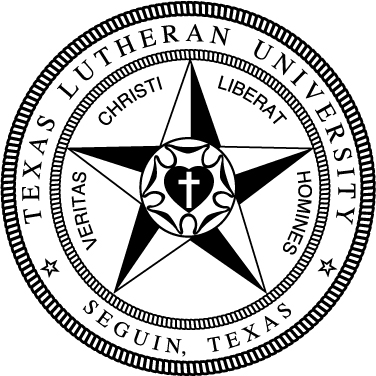 78General EducationGeneral EducationGeneral EducationGeneral EducationGeneral EducationGeneral EducationTake the following Foundation requirements (12 hrs):Take the following Foundation requirements (12 hrs):Take the following Foundation requirements (12 hrs):Take the following Foundation requirements (12 hrs):Take the following Foundation requirements (12 hrs):Take the following Foundation requirements (12 hrs):Basic Quantitative LiteracyBasic Quantitative LiteracyBasic Quantitative LiteracyBasic Quantitative LiteracyBasic Quantitative LiteracyBasic Quantitative LiteracyMATH130 College Math or higherMATH130 College Math or higherMATH130 College Math or higherMATH130 College Math or higherMATH130 College Math or higherCritical Critical Critical Critical Critical Critical FREX134 Exploring the Arts & SciencesFREX134 Exploring the Arts & SciencesFREX134 Exploring the Arts & SciencesFREX134 Exploring the Arts & SciencesFREX134 Exploring the Arts & SciencesEngaging Faith TraditionsEngaging Faith TraditionsEngaging Faith TraditionsEngaging Faith TraditionsEngaging Faith TraditionsEngaging Faith Traditions√THEO133 Intro to TheologyTHEO133 Intro to TheologyTHEO133 Intro to TheologyTHEO133 Intro to TheologyTHEO133 Intro to TheologyModern LanguageModern LanguageModern LanguageModern LanguageModern LanguageModern Language√Foreign language at 131 level or higherForeign language at 131 level or higherForeign language at 131 level or higherForeign language at 131 level or higherForeign language at 131 level or higherWritten CommunicationWritten CommunicationWritten CommunicationWritten CommunicationWritten CommunicationWritten CommunicationCOMP131 Composition ICOMP131 Composition ICOMP131 Composition ICOMP131 Composition ICOMP131 Composition ICOMP132 Composition IICOMP132 Composition IICOMP132 Composition IICOMP132 Composition IICOMP132 Composition IITake the following Distribution requirements (18 hrs):Take the following Distribution requirements (18 hrs):Take the following Distribution requirements (18 hrs):Take the following Distribution requirements (18 hrs):Take the following Distribution requirements (18 hrs):Take the following Distribution requirements (18 hrs):Arts 6 hrs Arts 6 hrs Arts 6 hrs Arts 6 hrs Arts 6 hrs Arts 6 hrs Humanities 12 hrs (no more than 2 courses/discipline)Humanities 12 hrs (no more than 2 courses/discipline)Humanities 12 hrs (no more than 2 courses/discipline)Humanities 12 hrs (no more than 2 courses/discipline)Humanities 12 hrs (no more than 2 courses/discipline)Humanities 12 hrs (no more than 2 courses/discipline)√GREK 132 Elementary Greek IIGREK 132 Elementary Greek IIGREK 132 Elementary Greek IIGREK 132 Elementary Greek IIGREK 132 Elementary Greek II√GREK 231 Intermediate Greek IGREK 231 Intermediate Greek IGREK 231 Intermediate Greek IGREK 231 Intermediate Greek IGREK 231 Intermediate Greek I√THEO 331 Christian Ethics (E)THEO 331 Christian Ethics (E)THEO 331 Christian Ethics (E)THEO 331 Christian Ethics (E)THEO 331 Christian Ethics (E)√PHIL ElectivePHIL ElectivePHIL ElectivePHIL ElectivePHIL ElectiveNatural Sciences & Math 6 hrs (1 crs w/lab)Natural Sciences & Math 6 hrs (1 crs w/lab)Natural Sciences & Math 6 hrs (1 crs w/lab)Natural Sciences & Math 6 hrs (1 crs w/lab)Natural Sciences & Math 6 hrs (1 crs w/lab)Natural Sciences & Math 6 hrs (1 crs w/lab)Social Sciences 6 hrs Social Sciences 6 hrs Social Sciences 6 hrs Social Sciences 6 hrs Social Sciences 6 hrs Social Sciences 6 hrs Complete the following Competencies:Complete the following Competencies:Complete the following Competencies:Complete the following Competencies:Complete the following Competencies:Complete the following Competencies:3 Critical Thinking Courses (T)3 Critical Thinking Courses (T)3 Critical Thinking Courses (T)3 Engaged Citizenship Courses (Z)3 Engaged Citizenship Courses (Z)3 Engaged Citizenship Courses (Z)2 Communication Courses (C)2 Communication Courses (C)2 Communication Courses (C)1 Ethics Course (E)1 Ethics Course (E)1 Ethics Course (E)Pre-Seminary (30 hrs)Pre-Seminary (30 hrs)Pre-Seminary (30 hrs)Pre-Seminary (30 hrs)Pre-Seminary (30 hrs)THEO 133 Intro to TheologyTHEO 133 Intro to TheologyTHEO 133 Intro to TheologyTHEO 133 Intro to TheologyTHEO 331 Christian Ethics THEO 331 Christian Ethics THEO 331 Christian Ethics THEO 331 Christian Ethics THEO 332 Old Testament StudiesTHEO 332 Old Testament StudiesTHEO 332 Old Testament StudiesTHEO 332 Old Testament StudiesTHEO 333 New Testament StudiesTHEO 333 New Testament StudiesTHEO 333 New Testament StudiesTHEO 333 New Testament StudiesTHEO 434 Senior SeminarTHEO 434 Senior SeminarTHEO 434 Senior SeminarTHEO 434 Senior Seminar9 hrs from THEO 238, 276, 335, 336, 337, 372, or 431:9 hrs from THEO 238, 276, 335, 336, 337, 372, or 431:9 hrs from THEO 238, 276, 335, 336, 337, 372, or 431:9 hrs from THEO 238, 276, 335, 336, 337, 372, or 431:9 hrs from THEO 238, 276, 335, 336, 337, 372, or 431:THEOTHEOTHEOTHEOTHEOTHEOTHEOTHEO6 additional hrs Theology electives:6 additional hrs Theology electives:6 additional hrs Theology electives:6 additional hrs Theology electives:6 additional hrs Theology electives:THEOTHEOTHEOTHEOTHEOTHEOTHEOTHEOSupporting Coursework (18 hrs)Supporting Coursework (18 hrs)Supporting Coursework (18 hrs)Supporting Coursework (18 hrs)Supporting Coursework (18 hrs)GREK 131 Elementary Greek IGREK 131 Elementary Greek IGREK 131 Elementary Greek IGREK 131 Elementary Greek IGREK 132 Elementary Greek IIGREK 132 Elementary Greek IIGREK 132 Elementary Greek IIGREK 132 Elementary Greek IIGREK 231 Intermediate Greek IGREK 231 Intermediate Greek IGREK 231 Intermediate Greek IGREK 231 Intermediate Greek IGREK 232  Intermediate Greek IIGREK 232  Intermediate Greek IIGREK 232  Intermediate Greek IIGREK 232  Intermediate Greek IIPHIL ElectivePHIL ElectivePHIL ElectivePHIL ElectivePHIL ElectivePHIL ElectivePHIL ElectivePHIL ElectiveElectives  or minor to total 124 hrsElectives  or minor to total 124 hrsElectives  or minor to total 124 hrsElectives  or minor to total 124 hrsElectives  or minor to total 124 hrsReflective Modules (3)Reflective Modules (3)Reflective Modules (3)Reflective Modules (3)Reflective Modules (3)